SELSKAPSPLIKTIGE VEDTEKTER FOR TROLLHAUGEN BARNEHAGE SA – UTEN ANDEL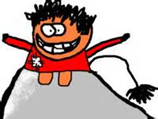 1. EierformTrollhaugen barnehage drives som ett samvirkeforetak.Adresse: Urskjellveien 2 – 4310 Hommersåk i Sandnes kommune.Barnehagen har en 0-3 års avdeling og to 3-6 års avdelinger.Godkjent leke og oppholdsareal er 282,5 m2.2. FormålForetakets formål er å eie og drive barnehagen til det beste for medlemmene og deres barn. Foretaket skal fremme medlemmenes økonomiske interesser gjennom deres deltakelse i virksomheten som kjøpere av barnehagetjenester fra foretaket. Formålet er ikke kapitalavkastning til medlemmene. Eventuelt årsoverskudd skal godskrives egenkapitalen i foretaket.3. MedlemskapForetaket er åpent for foresatte som får tilbud om barnehageplass i barnehagen. Når foresatte har akseptert tilbud om barnehageplass, plikter de å bli medlem av foretaket. Medlemmeneskal ikke betale medlemskontingent og andelsinnskudd. Medlemmene hefter ikke overforkreditorene for foretakets forpliktelser.4. ÅrsmøteÅrsmøtet er foretakets øverste organ. Årsmøtet skal avholdes innen utgangen av april måned. Årsmøtet innkalles skriftlig av styret / daglig leder minst 2 ukers varsel. Varsel skal inneholde foreløpig dagsorden. Forslag om vedtektsendringer skal tas med iinnkallingen. Saker et medlem ønsker tatt opp på årsmøtet skal meldes skriftlig til styret i sågod tid at de kan tas med i innkallingen.  Styret skal kalle inn til ekstraordinært årsmøte nårstyret finner det nødvendig, eller når revisor eller minst ti prosent av medlemmene krever detog samtidig oppgir hvilke saker de ønsker behandlet. Årsmøtet ledes av styreleder med mindreårsmøtet velger en annen møteleder.5. Saker som skal behandles på årsmøtet:Valg av møteleder, referent og to personer til å skrive under på protokollenGodkjenning av årsregnskap og eventuelt disponering av årsoverskudd.Gjennomgang av årets budsjettValg av styremedlemmerValg av revisorValg av valgkomiteEventuelle forslag til vedtektsendringerEventuelt forslag om oppløsningAndre saker som er korrekt meldt inn for behandling6. StemmerettHvert medlem har en stemme for hvert barn på årsmøtet, med mindre noe annet her erbestemt. Hvert medlem kan møte ved fullmektig på årsmøtet, men ingen kan være fullmektigfor mer enn et medlem. Fullmektigen må legges frem skriftlig og datert fullmakt. En beslutning på årsmøtet krever at flertallet av de som deltar i behandling av en sak, har stemt for. Ved stemmelikhet gjelder det som møtelederen har stemt for. Blanke stemmer skal anses som ikke avgitt. Det stilles ingen krav til hvor mange av de stemmeberettigede som må være tilstede for at årsmøtet skal være beslutningsdyktige.7. StyretForetaket skal ha et styre som skal bestå av en styreleder og minst 2 og høyst 4 andremedlemmer i tillegg til 2 varamedlemmer. Styremedlemmer velges for en periode på 2 år omgangen. Det skal tilstrebes å sikre kontinuitet ved at ikke for mange styremedlemmer skiftes iløpet av kort tid. Det velges to vararepresentanter til styret. Styret konstituerer seg selv.  Styret har ansvaret for driften av barnehagen ihenhold til gjeldende lover og forskrifter. Styreleder skal sørge for at styret holder møte så ofte som det trengs. Et styremedlem eller daglig leder kan kreve at styret sammenkalles for å ta opp bestemte saker. Styret skal føre protokoll over styresaker i samsvar med samvirkeloven. Protokollen skal skrives under av de styremedlemmene som har vært med på styrebehandlingen.Barnehagens daglige leder er arbeidsgivers representant i barnehagen. 8. Styrets oppgaver1. Styret skal sørge for at samvirkelagets formål blir realisert.2. Styret har ansvar for barnehagens økonomi 3. Styret har ansvar for å fastsette budsjett og orientere om budsjett på årsmøtet4. Styret velger regnskapsfører. 5. Styret ansetter daglig leder6. Styret skal føre tilsyn med daglig leder og virksomhet at den blir drives i samsvar medgjeldende lover, forskrifter og vedtekter.7. Styret skal utarbeide en styreinstruks.8. Styret skal fastsette størrelsen på gebyr for manglende henting av barn og gebyr formanglende dugnad.Styret skal behandle saker i møte, hvis ikke styrets leder finner at saken kan forelegges skriftlig eller behandles på annen betryggende måte. Styrebehandlingen ledes av styrelederen. Deltarverken styreleder eller nestleder, velger styret en leder for styrebehandlingen. Daglig leder harrett til å uttale seg, hvis ikke noe annet er bestemt av styret i den enkelte sak.Styret er vedtaksdyktig når mer enn halvparten av styremedlemmene er tilstede eller er med påsaksbehandlingen. Styret kan likevel ikke treffe vedtak uten at alle styremedlemmene så langt det er mulig har fått anledning til å delta i behandling av saken. En beslutning av styret krever at flertallet av de styremedlemmer som deltar i behandlingen aven sak, har stemt for. Ved stemmelikhet gjelder det som styreleder har stemt for.Det skal føres protokoll over styrebehandlingen. Protokollen skal minst angi tid og sted, Deltakere, behandlingsmåten og styrets beslutninger. Styremedlem som ikke er enig i styrets Beslutning, kan kreve sin oppfatning innført i protokollen. Protokollen skal underskrives av allede medlemmer som har deltatt i styrebehandlingen. Protokollen er tilgjengelig kun for styretsmedlemmer, daglig leder og de personer styret gir tilgang.9. Daglig lederBarnehagens daglig leder ansettes av styret. Daglig leder er barnehagens daglige administrative og pedagogiske leder. Daglig leder rapporterer til eierstyret og samarbeidsutvalget.Daglig leder har ansvar for at barnehagen har ett internkontroll system som er i henhold til gjeldende lover og forskrifter.Daglig leder står for den daglige ledelse av samvirkelagets virksomhet og skal følge deretningslinjer og pålegg styret har gitt. Den daglige ledelse omfatter saker som ettersamvirkelagets forhold er av uvanlig art eller stor betydning.Daglig leder skal sørge for at samvirkelagets regnskap er i samsvar med lov og forskrifter, og at Formuesforvaltningen er ordnet på en betryggende måte.Styret kan til enhver tid kreve at daglig leder gir styret en nærmere redegjørelse om bestemte saker.  Slik redegjørelse kan også kreves av enkelte styremedlem. 10.SamarbeidsutvalgetSamarbeidsutvalget skal være et rådgivende, kontaktskapende og samordnede organ. Utvalget skal særlig være med på å drøfte barnehagens ideelle grunnlag og arbeide for å fremme kontakt mellom barnehagen og lokalsamfunnet.Samarbeidsutvalget skal forelegges saker og har rett til å uttale seg i saker som er av viktighet for barnehagens innhold, virksomhet og forholdet til foreldrene.Saker som gjelder ansettelser, opptak av barn og lignende skal ikke behandles i samarbeidsutvalget.Samarbeidsutvalget skal ha minst 5 medlemmer, med 2 representanter fra foreldrene, 1 fra styret og 2 fra de ansatte.Samarbeidsutvalget konstituerer seg selv, og velger selv leder. Som samarbeidsutvalgets vedtak gjelder det som flertallet av de møtende har stemt for. Ved stemmelikhet gjelder som møtelederen har stemt for.Møter i samarbeidsutvalget holdes etter en plan fastsatt av samarbeidsutvalget, og for øvrig når samarbeidsutvalgets leder finner det nødvendig.Det føres egen protokoll for su, som skal inneholde de vedtak som su har fattet vedrørende samvirkelaget. Tid og sted for møtene skal gå frem av protokollen, likeså stemmefordeling og uenighet som kreves protokollført. Samarbeidsutvalgets medlemmer signerer protokollen. Protokollen er kun tilgjengelig for samarbeidsutvalgets medlemmer, styret, daglig leder, og de personer su gir tilgang.11.ForeldrerådForeldrerådet skal fremme fellesinteressene til foreldrene og bidra til at samarbeidet mellom barnehagen og foreldregruppen skaper et godt barnehagemiljø.Foreldrerådet består av foreldre / foresatte til alle barna i barnehagen.Foreldrerådet velger 2 foreldrerepresentanter til samarbeidsutvalget.Foreldrerådet skal bli forelagt og har rett til å uttale seg i saker av viktighet for foreldrenes forhold til barnehagen.Barnehagens styrer har ansvaret for å innkalle til det første foreldrerådet i barnehageåret.Foreldrerådet holdes minst en gang i året – gjerne i forbindelse med årsmøtet.Ved avstemming i foreldrerådet gis det en stemme for hvert barn, og alminnelig flertallsvedtak gjelder.12.VedtektsendringVedtak om vedtektsendring krever 2/3 flertall av de avgitte stemmer med mindre samvirkelovenstiller strengere krav.13.Oppløsning og avviklingOppløsning av samvirkelaget kan bare behandles på årsmøtet og med det samme flertallet som gjelder for vedtektsendringer. Gjenværende midler skal gå til samvirkeforetaket ellerallmennyttige formål. 14.SamvirkelovenDersom ikke annet følger av vedtektene gjelder lov om samvirkeforetak (samvirkeloven)Vedtatt dato:Sist endret dato: